How to print a roster from Self-ServiceFrom the Home page, enter the Faculty section to view courses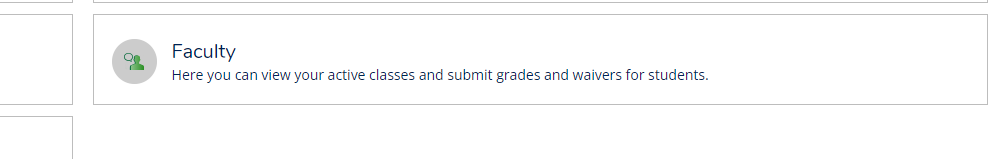 Select course you wish to view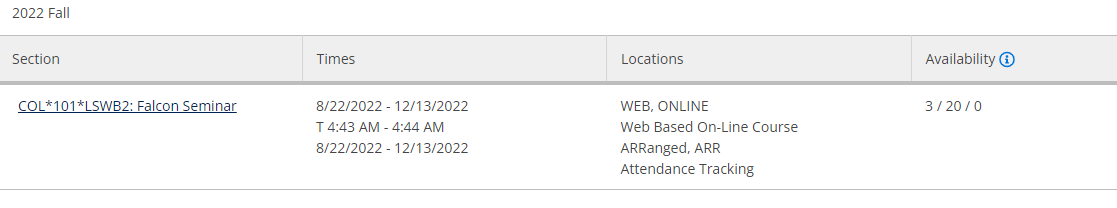 From the Roster tab, select Export to Download CSV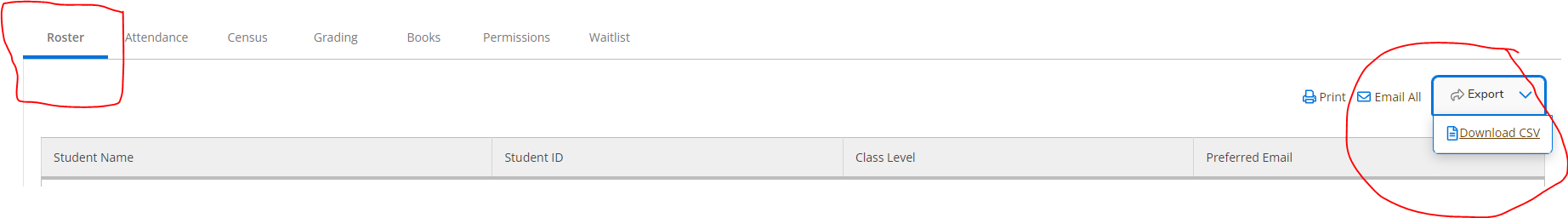 